Форма 2Отчетоб использовании в образовательных организациях информационно-методических материалов по противодействию терроризму и экстремизму, представленных на сайте Минобрнауки РД  за 1 квартал 2022 г.Шарунина Екатерина Павловна 8(928)254-12-01ГБПОУ РД «Профессионально-педагогический колледж имени З.Н. Батырмурзаева»ГБПОУ РД «Профессионально-педагогический колледж имени З.Н. Батырмурзаева»ГБПОУ РД «Профессионально-педагогический колледж имени З.Н. Батырмурзаева»ГБПОУ РД «Профессионально-педагогический колледж имени З.Н. Батырмурзаева»ГБПОУ РД «Профессионально-педагогический колледж имени З.Н. Батырмурзаева»№Наименование использованного материала В каком мероприятии использован информационный материал (форма мероприятия) Дата проведения Курс/количество обучающихся/педагогов/родителей (например: 1-2 курсы/ 52/ 4/ 20)Методика своевременного выявления в образовательных организациях среднего профессионального образования обучающихся, подтвержденных воздействий идеологии терроризма и попавших под влияние, а также оказание указанным лицам соответствующей психологической помощиПроведение исследований, диагностики с целью своевременного выявления среди обучающихся лиц, подверженных идеологии терроризма или попавших под ее влияние (Методика диагностики диспозиций насильственного экстремизма (Д.Г. Давыдов, К.Д. Хломов), , март1-4/1242/50/0Методика своевременного выявления в образовательных организациях среднего профессионального образования обучающихся, подтвержденных воздействий идеологии терроризма и попавших под влияние, а также оказание указанным лицам соответствующей психологической помощиМетодика первичной диагностики и выявления детей «группы риска» (М.И. Рожков, М.А. Ковальчук)март1-4/1242/50/0Методика своевременного выявления в образовательных организациях среднего профессионального образования обучающихся, подтвержденных воздействий идеологии терроризма и попавших под влияние, а также оказание указанным лицам соответствующей психологической помощиПроведение тематических мероприятий: встречи с участием представителей религиозных и общественных организаций, деятелей культуры, искусства, науки и спортаМарт1-4/200/10/10Сборник информационно-методических материалов по развитию у детей и молодежи неприятия идеологии терроризма и по привитию традиционных российских духовно-нравственных ценностейконкурса среди преподавателей и студентов на лучший проект по профилактике радикальных проявлений. (проект на формирование идеологии мира, добра и взаимоуважения)Февраль – май 2-4/50/5/10Методические рекомендации «Безопасность детей в Интернете.Рекомендации родителям» родительские собрания на тему: «Обеспечение безопасности детей в Интернет-пространстве, недопущения вовлечения несовершеннолетних черезСентябрь Февраль1-4/1242/50/500
Сборник по профилактике экстремизма в молодежной средеоткрытый урок мужества Герои нашего времени, посвященный подвигу Нурмагомеда ГаджимагомедоваМарт1-4/1242/50/300Сборник информационно-методических материалов по развитию у детей и молодежи неприятия идеологии терроризма и по привитию традиционных российских духовно-нравственных ценностейВстреча с председателем Муфтията РДФевраль1-4/200/10/5Памятка по организации воспитательного процесса в части профилактики идеологии терроризма образовательной организацией среднего профессионального образования образовательная программа Гражданское население в противодействии распространению идеологии терроризма Январь2/220/10/0Памятка для администрации образовательной организации на 2022год "Как обеспечить условия для предотвращения распростанения идеологии терроризма и экстремизма?"Памятка для педагогов на 2022год "Как снизить вероятность вовлечения школьников в террористическую деятельность?"Памятка для педагогов-психологов образовательных организаций на 2022год "Как увидеть психологическое неблагополучие ребенка? (индикаторы риска)"Памятка для подростка на 2022год "Как распознать вербовщика в экстремистскую деятельность?"Памятка для родителей на 2022 год "Что сделать для того, чтобы ребенок не стал жертвой вербовки в экстремистскую деятельность?"Памятка для школьников на 2022 год "Что нужно знать о последствиях заведомо ложных сообщений об актах терроризма?"Использование новых методических материалов по профилактике терроризма.Январь1-4/1242/120/800Информационно-методические материалы по доведению до обучающихся образовательных организаций СПО норм законодательства Российской Федерации, устанавливающих ответственность за участие и содействие террористической деятельности, разжигание социальной, расовой, национальной и религиозной розни, создание и участие в деятельности общественных объединений, цели и действия которых направлены на насильственное изменение основ конституционного строя России Собрание на тему Терроризм – угроза будущего:Январь1-4/1242/50/800Сборник информационно-методических материалов по развитию у детей и молодежи неприятия идеологии терроризма и по привитию традиционных российских духовно-нравственных ценностей Участие в республиканском конференции Воспитание детей и молодежи в образовательных организациях как основа формирования духовно-нравственного сознанияЯнварь 0/0/2/0ИТОГОИТОГОИТОГОИТОГОИТОГО№Количество использованного материалаКоличество проведенных мероприятийКоличество охваченных обучающихся/ педагогов/ родителейКоличество охваченных обучающихся/ педагогов/ родителей20111242/50/5001242/50/500Директор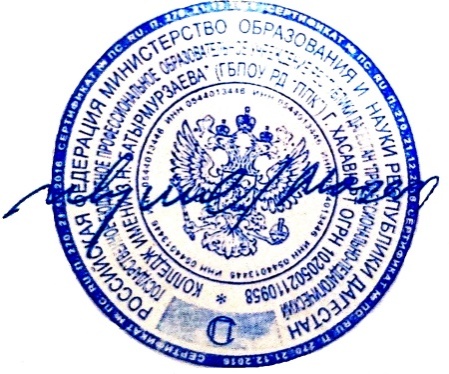 Сулейманов М.С.